ШАБЛОНЫ Прикрепите следующие документы при импорте (Квалификационные требования, утверждены приказом Министра индустрии и инфраструктурного развития Республики Казахстан от 9 июня 2023 года № 425 «Об утверждении Правил лицензирования экспорта и импорта специфических товаров и квалификационных требований»):ОСНОВНЫЕ ДОКУМЕНТЫ ДЛЯ ВСЕХ КАТЕГОРИЙ ТОВАРОВ1) Копия внешнеторгового договора (контракта) приложение и (или) дополнение к нему, а в случае отсутствия внешнеторгового договора (контракта) – копия иного документа, подтверждающего намерения сторон (например: инвойс с печатью и подписью иностранного участника сделки и импортера)образец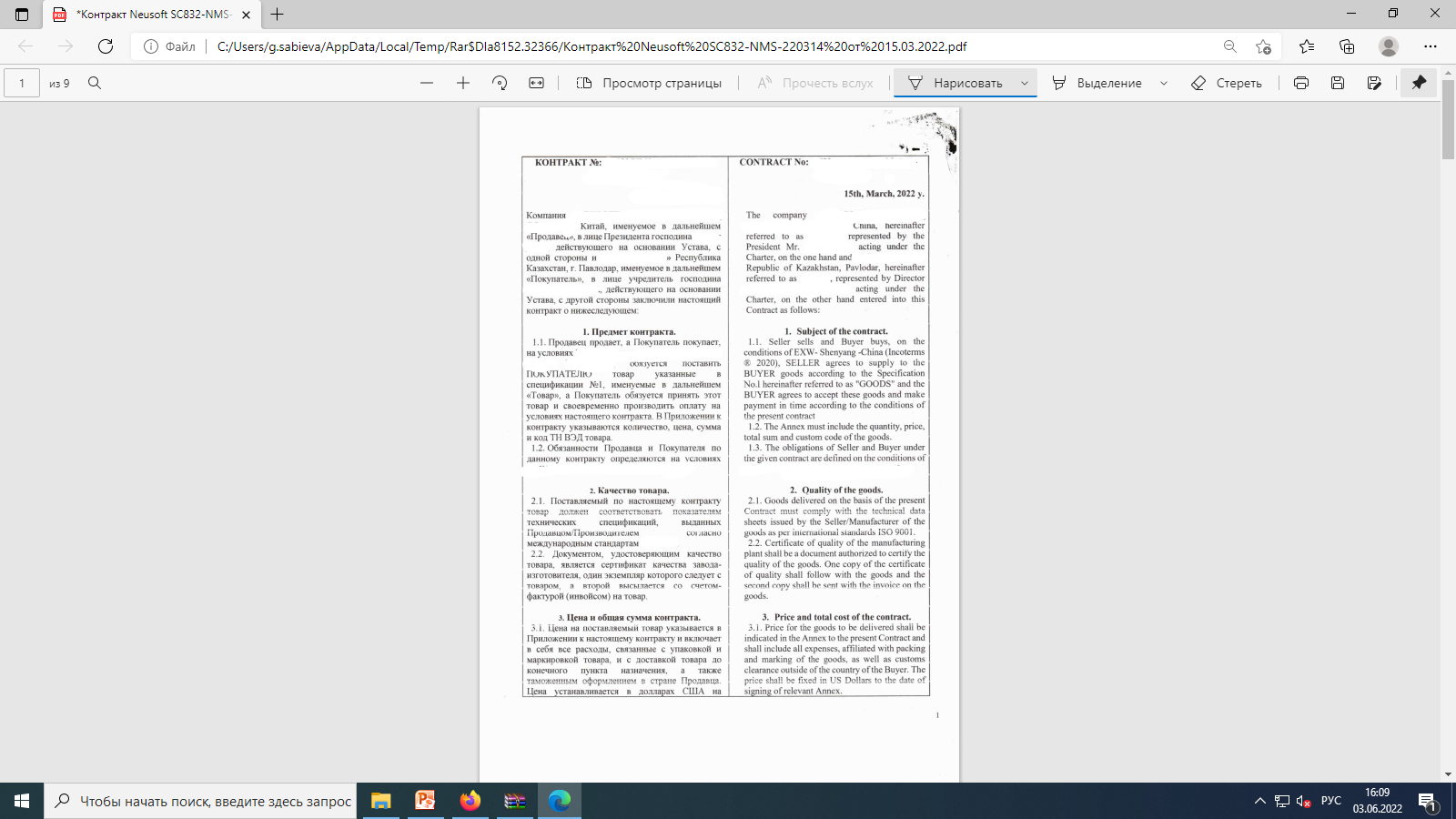 - В случае отсутствия даты срока действия внешнеторгового договора (контракт), а в случае отсутствия внешнеторгового договора (контракта) – иного документа, подтверждающий намерения сторон, необходимо предоставить подтверждение действительности контракта (договора) или иного документа, подтверждающего намерения сторон, выраженное в письменной форме, заверенное печатью и подписью со стороны обоих участников сделки (с указанием номера и даты контракта (договора) или иного документа, подтверждающего намерения сторон);2) Копия договора (контракта) приложение и (или) дополнение к нему, а в случае отсутствия договора (контракта) – копия иного документа, подтверждающего намерения сторон (например: инвойс с печатью и подписью конечного пользователя и импортера)Предоставляются договора между участниками сделки, начиная от импортера и до конечного потребителяобразец- В случае отсутствия даты срока действия договора (контракт), а в случае отсутствия договора (контракта) – иного документа, подтверждающий намерения сторон, необходимо предоставить подтверждение действительности контракта (договора) или иного документа, подтверждающего намерения сторон, выраженное в письменной форме, заверенное печатью и подписью со стороны обоих участников сделки (с указанием номера и даты контракта (договора) или иного документа, подтверждающего намерения сторон);Копия лицензии на осуществление лицензируемого вида деятельности, если такой вид деятельности связан с оборотом товара, в отношении которого введено лицензирование образец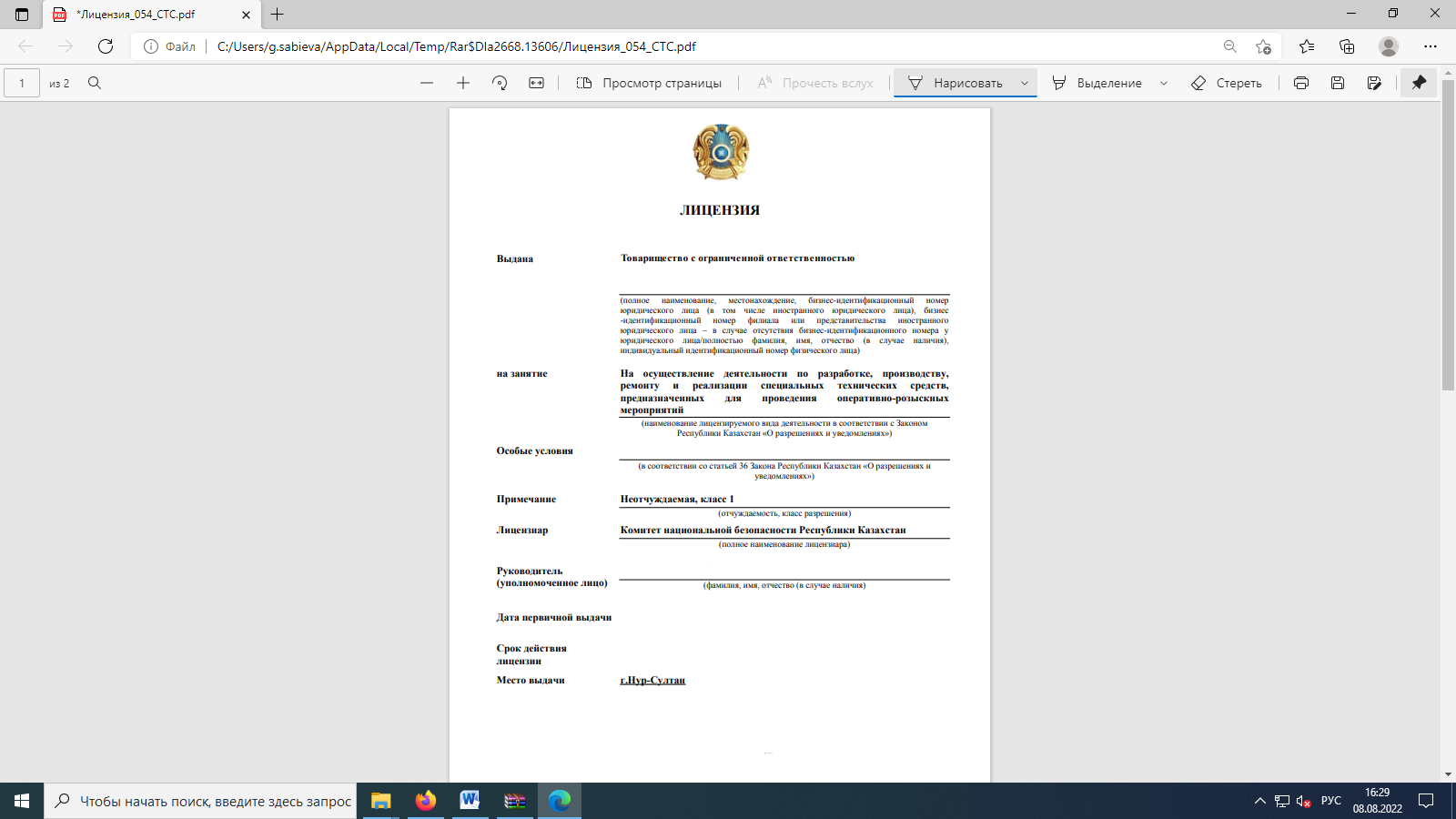 -В случае если в отношении заявленной вами продукции не введено лицензирование, то предоставление данного документа не требуется 3) Официальное заверение конечного пользователя о целевом использовании импортируемых специфических товаров и не передаче импортированных специфических товаров в третьи страны без разрешения компетентного органа страны экспортера и лицензии на экспорт специфических товаров.            образец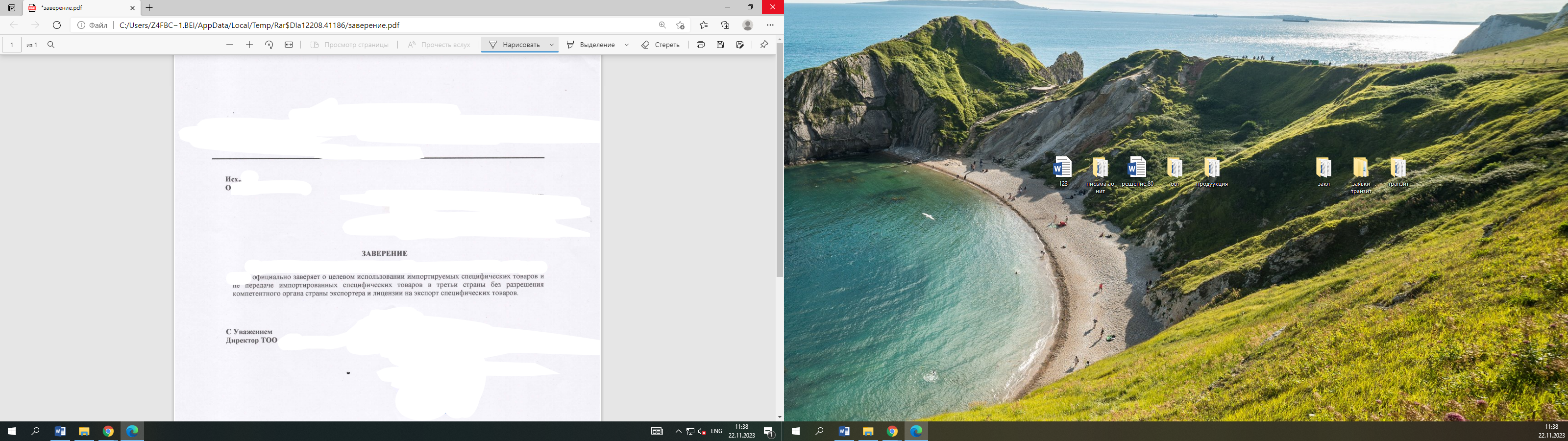 - Официальное заверение предоставляется от конечного пользователя указанный графе 3 заявления. В случае наличия нескольких конечных пользователей, необходимо представить официальное заверение от всех конечных пользователейДОПОЛНИТЕЛЬНЫЕ ДОКУМЕНТЫ, ИСХОДЯ ОТ КАТЕГОРИИ ТОВАРАКАТЕГОРИЯ 0Официальное заверение о мирном использовании получаемой продукции, выданного уполномоченным государственным органом страны-получателя содержащее:      информацию о конечном пользователе, номере и дате внешнеторгового контракта и (или) иного документа отчуждения, количестве товара;      информацию о целях использования и местах размещения получаемой продукции;      обязательства о том, что полученные предметы ядерного экспорта (импорта), а также произведенные на их основе или в результате их использования ядерные и специальные неядерные материалы, установки и оборудования:      будут использоваться в заявленных целях;не будут использоваться для производства ядерного оружия и других ядерных взрывных устройств или для достижения какой-либо военной цели;      будут находиться под гарантиями Международного агентства по атомной энергии (далее – МАГАТЭ) в течение всего срока их фактического использования;      будут обеспечены мерами физической защиты на уровнях, не ниже рекомендованных МАГАТЭ;      будут реэкспортироваться (экспортироваться) или передаваться из-под юрисдикции страны-получателя только на условиях, предусмотренных вышеуказанных условиях и при наличии письменного согласия уполномоченного органа в сфере контроля специфических товаров Республики Казахстан;Сертификат происхождения продукции, выданного компетентными органами страны происхождения.КАТЕГОРИЯ 1 (ТОЛЬКО ДЛЯ ХИМИКАТОВ)1)ВАЖНО!!! внешнеторговый договор (контракт) или иной документ должен содержать в себе пункт, в котором будет указан порядок возврата экспортеру бракованной продукции2)Паспорт безопасности химической продукции; 3) Договор страхования гражданско-правовой ответственности заявителя о возмещении вреда причиненного третьим лицам и окружающей среде (ссылка на внешнеторговый контракт, наименование продукции, количество);4) Копию положительного заключения государственной экологической экспертизы (при строительстве новых или реконструкции складов хранения);5) Копия договора с предприятием на утилизацию, хранение и захоронение отходов, в том числе тары из-под использованной продукции и в дальнейшей реализации товара потребителям необходимо в контрактах (договорах) предусмотреть обязательный возврат тары из-под использованной продукции (В случае если в качестве заявителя выступает посредник);6) Свидетельство о допущении транспортного средства к перевозке опасных грузов в международном сообщении, выданное уполномоченным органом в сфере транспортного контроля (В случае транспортировки автомобильным транспортом по территории Республики Казахстан);7) Специальное разрешение на осуществление перевозки опасного груза классов 1, 6 и 7, выданного уполномоченным органом в сфере транспортного контроля. Например: сульфид натрия, цианид натрия (В случае транспортировки автомобильным транспортом по территории Республики Казахстан);КАТЕГОРИЯ 1, 2, 3, 4, 5, 6, 7, 8, 9 (ТОЛЬКО ДЛЯ ГРУППЫ ЯДЕРНЫХ ПОСТАВЩИКОВ)Официальное заверение о мирном использовании получаемой продукции со стороны конечного пользователя в Республике Казахстан, содержащее:      информацию о конечном пользователе, номере и дате внешнеторгового контракта и (или) иного документа отчуждения, количестве товара;      информацию о целях использования и местах размещения получаемой продукции;      обязательства о том, что полученные предметы ядерного экспорта (импорта), а также произведенные на их основе или в результате их использования ядерные и специальные неядерные материалы, установки и оборудование:      не будут использоваться для производства ядерного оружия и других ядерных взрывных устройств или для достижения какой-либо военной цели;      не будут использоваться в деятельности в области ядерного топливного цикла, не поставленной под гарантии МАГАТЭ;      будут реэкспортироваться (экспортироваться) или передаваться из-под юрисдикции страны-получателя только на условиях, предусмотренных вышеуказанных условиях и при наличии письменного согласия уполномоченного органа в сфере контроля специфических товаров Республики Казахстан.ВАЖНО!!! Допускается наличие заверений в тексте внешнеэкономического контракта (договора) купли-продажи или иного документа отчуждения между участниками внешнеторговой сделки.ПРОДУКЦИЯ, КОНТРОЛИРУЕМОЙ ПО СООБРАЖЕНИЯМ НАЦИОНАЛЬНОЙ БЕЗОПАСНОСТИ (В ОБЛАСТИ ИСПОЛЬЗОВАНИЯ АТОМНОЙ ЭНЕРГИИ)Регистрационное удостоверение на медицинское изделие (Только для медицинского оборудования).ВЗРЫВЧАТЫЕ И ПИРОТЕХНИЧЕСКИЕ (ЗА ИСКЛЮЧЕНИЕМ ГРАЖДАНСКИХ) ВЕЩЕСТВ И ИЗДЕЛИЙ С ИХ ПРИМЕНЕНИЕМ1)Разрешение на постоянное применение взрывчатых веществ и изделий на их основе, выданное уполномоченным органом в сфере промышленной безопасности государства – члена Евразийского экономического союзаСправочно: выдачу разрешений на постоянное применение взрывчатых веществ и изделий на их основе осуществляет Комитет промышленной безопасности Министерства по чрезвычайным ситуациям Республики Казахстан.2) Свидетельство о допущении транспортного средства к перевозке опасных грузов в международном сообщении, выданное уполномоченным органом в сфере транспортного контроля (В случае транспортировки автомобильным транспортом по территории Республики Казахстан);3) Специальное разрешение на осуществление перевозки опасного груза классов 1, 6 и 7, выданного уполномоченным органом в сфере транспортного контроля (В случае транспортировки автомобильным транспортом по территории Республики Казахстан);ПИРОТЕХНИКА ГРАЖДАНСКОГО НАЗНАЧЕНИЯ И ИЗДЕЛИЯ С ИХ ПРИМЕНЕНИЕМКопиЯ лицензии на приобретение гражданских пиротехнических веществ и изделий, выданную территориальным органом внутренних делСправочно: выдачу разрешений на приобретение гражданских пиротехнических веществ и изделий осуществляют территориальные органы Министерства внутренних дел Республики Казахстан Разрешение на хранение гражданских пиротехнических веществ и изделий с их применением 1-4 классов юридическим лицам, выданное территориальным органом внутренних дел (Допускается предоставление договора хранения гражданских пиротехнических веществ и изделий с их применением 4 класса организацией, имеющей лицензию на хранение промышленных взрывчатых и пиротехнических веществ и изделий с их применением).ПРИ ИМПОРТЕ КАТЕГОРИЙ ТОВАРОВ, НЕ ОХВАЧЕННЫХ ВЫШЕ (например: товары военного назначения, товары в сфере электронной промышленности в соответствии с контрольными кодами по контрольному списку  начиная от 10А910 до 10А940)Дополнительные запрашиваемые документы отсутствуют. Вам необходимо представить только основные документы.